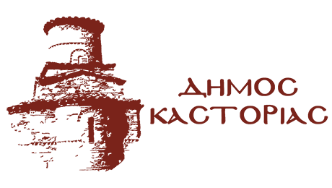 Γραφείο Τύπου                              Τρίτη 1 Φεβρουαρίου  2022ΑνακοίνωσηΕξαιτίας των δυσμενών καιρικών συνθηκών και για να μη δημιουργηθεί κίνδυνος στη μεταφορά των μαθητών, σήμερα Τρίτη 1 Φεβρουαρίου 2022, με απόφαση του Δημάρχου Καστοριάς, οι σχολικές μονάδες της Πρωτοβάθμιας και Δευτεροβάθμιας Εκπαίδευσης θα παραμείνουν κλειστές, όπως επίσης και οι Παιδικοί, Βρεφονηπιακοί και το ΚΔΑΠ του Δήμου Καστοριάς.